 Красноярский государственный медицинский университет 
им.проф.В.Ф.Войно-Ясенецкого.
Кафедра поликлинической педиатрии пропедевтики детских болезней с курсом ПО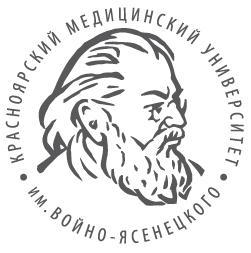  «Проблема грудного вскармливания в родовспомогательных 	учреждениях города Красноярска»	Научные руководители: к.м.н., доц. Фурцев В.И., к.м.н., доц. Гордиец. А.В.:Выполнили: Мирзоева Ф.И., Конончук А.А., Яковлева К.Д., студентки 509 группы специальности педиатрия.